ASOCIACIONES Y PAGINA DE EXPERTOSASOCIACIONES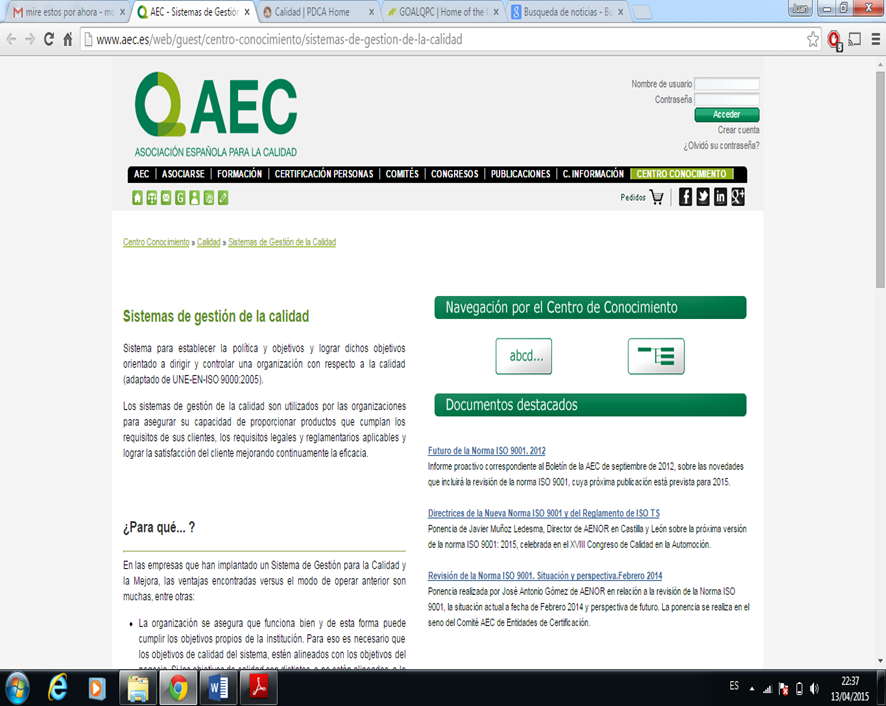 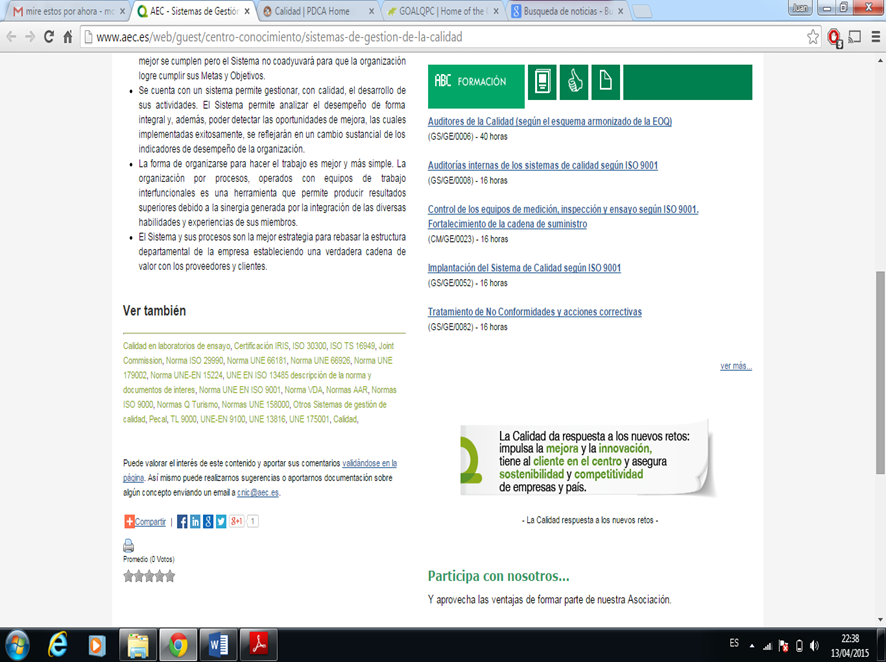 PAGINA DE EXPERTOS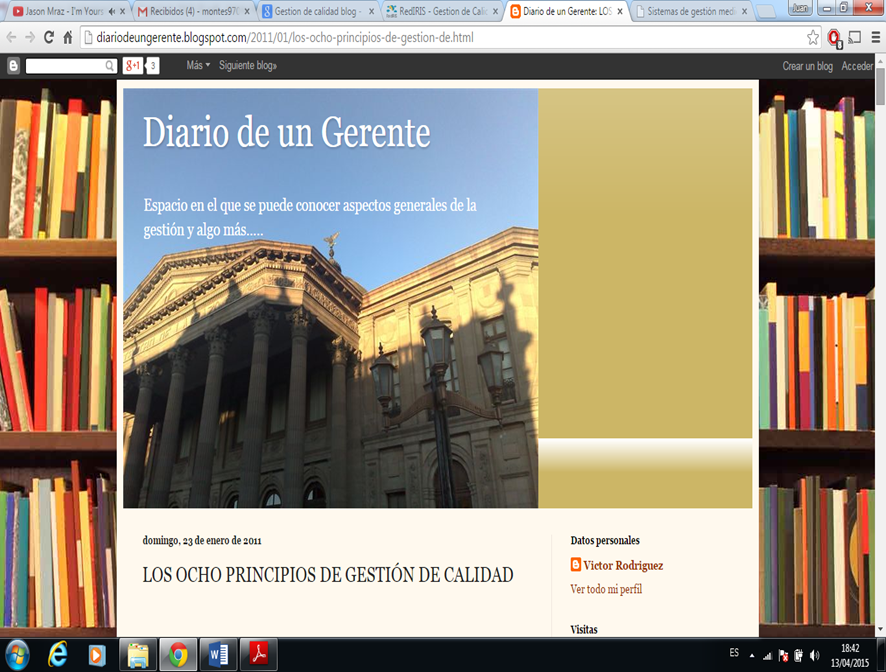 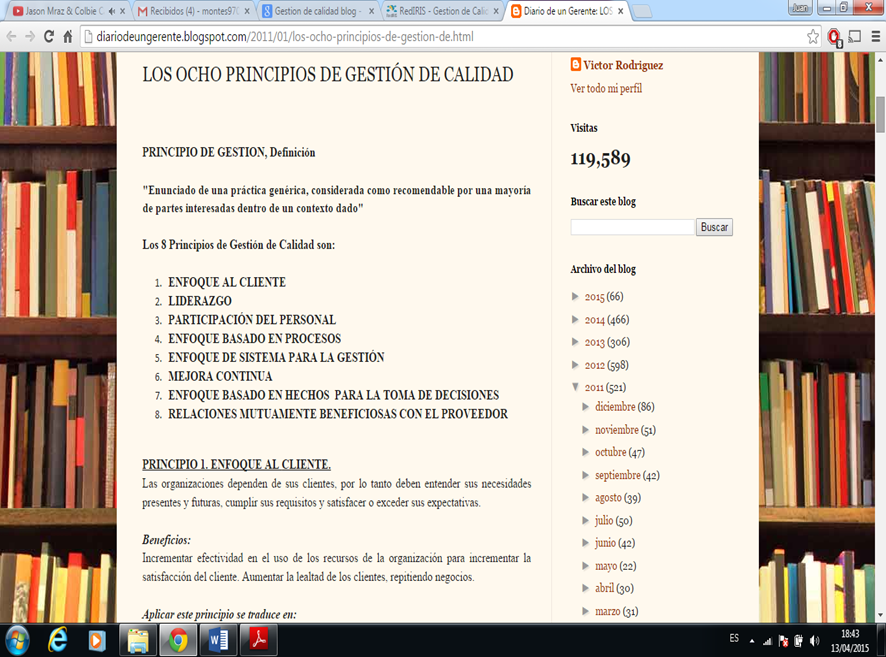 MEMORIAS DE UN EVENTO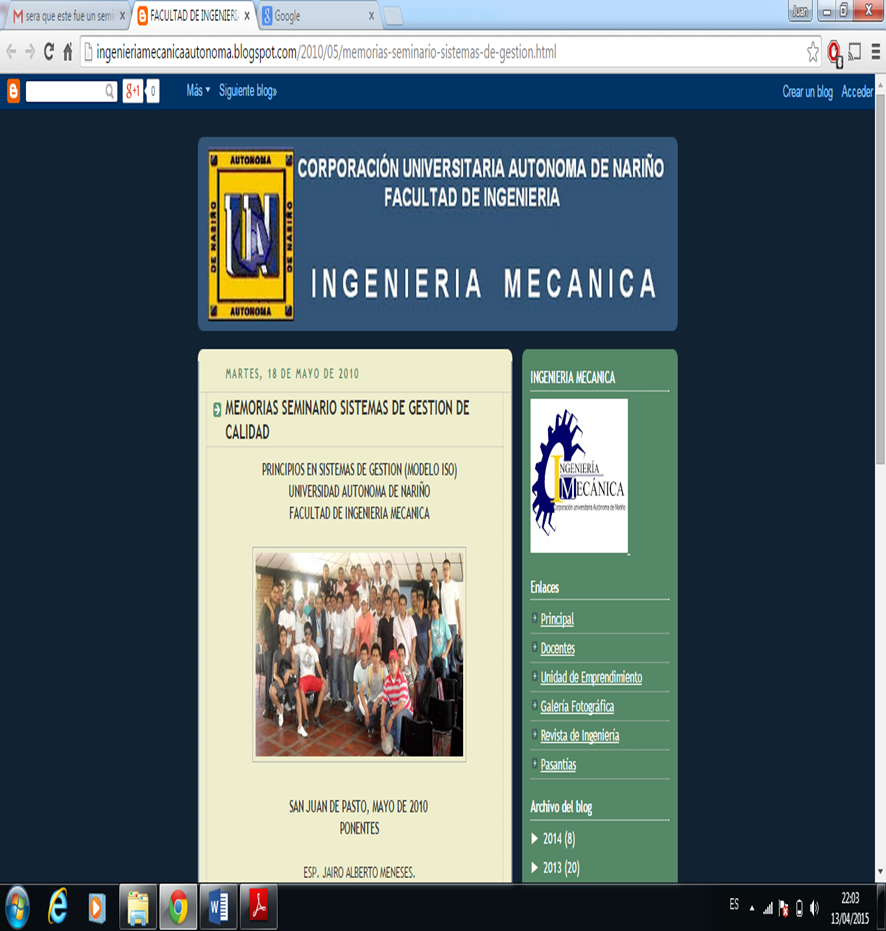 